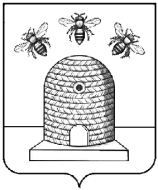 АДМИНИСТРАЦИЯ ГОРОДА ТАМБОВАТАМБОВСКОЙ ОБЛАСТИКОМИТЕТ ОБРАЗОВАНИЯПРИКАЗ_________                                        г. Тамбов	                                       № ____ О проведении городского конкурса презентаций и видеороликов «Химические сказки и истории»В соответствии с планом работы комитета образования администрации города Тамбова Тамбовской области, с целью повышения устойчивого познавательного интереса к химии и развития творческих способностей учащихся ПРИКАЗЫВАЮ:1. Утвердить Положение о проведении городского конкурса презентаций и видеороликов «Химические сказки и истории» (далее –Конкурс) (приложение №1).2. Утвердить состав жюри Конкурса (приложение №2).3. Муниципальному казенному учреждению «Центр сопровождения образовательной деятельности» (Клейменова) организовать проведение Конкурса.4. Руководителям муниципальных общеобразовательных организаций обеспечить участие учащихся в Конкурсе.5. Контроль за исполнением настоящего приказа возложить на заместителя председателя комитета И.А.Романову.Председателькомитета образования                                                                      Е.Д.Выжимов